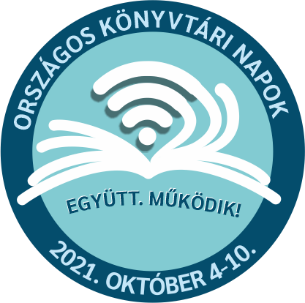 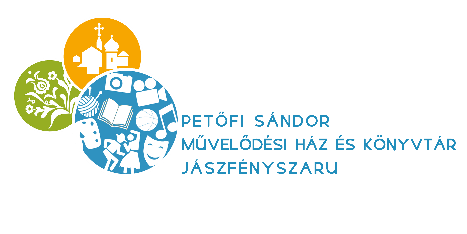 Név:_________________________________________________ Osztály:___________Leadási határidő: 2022. május 20. (péntek)III. forduló 3-4. osztályFELADATLAP – Egy általad választott könyv elolvasásafeladatA választott könyv szerzője: ___________________________________________________A választott könyv címe:______________________________________________________feladatÍrd le 5-6 mondatban, miről szólt a könyv!______________________________________________________________________________________________________________________________________________________________________________________________________________________________________________________________________________________________________________________________________________________________________________________________________________________________________________________________________________________________________________________________________________________________________________________________________________________________________________________________________________________________________________________________________________________________________________________________________________________________________________________________________________________________________________________________________Jó olvasást kívánunk! Könyvtárosok 